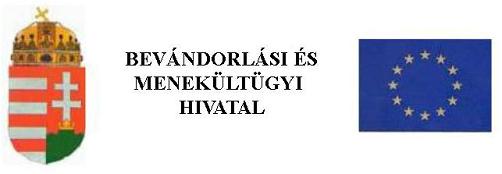 6. számú BETÉTLAP(Hivatalos)1. Magyarországi fogadó intézmény / szerv / személy adatai és a foglalkoztatásra vonatkozó adatok1. Magyarországi fogadó intézmény / szerv / személy adatai és a foglalkoztatásra vonatkozó adatok név:        munkakör:        székhely címe:        székhely címe:        2. Magyarországi megélhetésére vonatkozó adatok 2. Magyarországi megélhetésére vonatkozó adatok rendszeres jövedelem jellege:  havi összege:  rendelkezésre álló megtakarítás:  megélhetést biztosító egyéb kiegészítő jövedelem/vagyon:  TÁJÉKOZTATÓ A tartózkodási engedély iránti kérelmet legkésőbb a tartózkodási feltételeket igazoló okiratok egyidejű csatolásával, személyesen lehet előterjeszteni. A kérelemhez csatolni kell egy darab arcfényképet, valamint a külön jogszabályban meghatározott mértékű igazgatási szolgáltatási díjat. A kérelem benyújtásakor az érvényes úti okmányt be kell mutatni. Az útlevélnek az engedélyezett tartózkodási jogosultság lejártakor még legalább 3 hónapig érvényesnek kell lennie. A kérelemhez csatolandó mellékletek:a tartózkodás célját igazoló okirat    • a fogadó intézmény igazolása a kérelmező foglalkoztatásáról, képzéséről, továbbképzéséről    • egyéb okirata lakhatás jogcímét igazoló okirat • 30 napnál nem régebbi hiteles tulajdonilap-másolat • lakásbérleti szerződés • szívességi lakáshasználatról szóló okirat • kitöltött szálláshely-bejelentő lap a szállásadó aláírásával • egyéb okirat a megélhetést igazoló okirat • a fogadó/küldő intézmény rendszeres jövedelem (ösztöndíj) folyósításáról szóló igazolása • banki igazolás • egyéb okirat teljes körű egészségbiztosítást igazoló okirat Az eljárás során az idegenrendészeti hatóság a tényállás tisztázása érdekében további okiratok benyújtására is
felhívhatja! Ha a tartózkodási engedély meghosszabbítása iránti kérelem benyújtásakor a tartózkodási engedély kiadásának alapjául szolgáló feltételek nem változtak meg, és azokkal továbbra is igazolni tudja a tartózkodás feltételeit az ezt igazoló okiratot ismételten nem kell csatolnia. Az eljáró idegenrendészeti hatóságtól kérheti, hogy az más hatóságtól szerezze be az Ön által megjelölt adatra vonatkozó igazolást. A kérelemnek ez a része a személyes adatai tekintetében adat kezeléséhez, illetve továbbításához való hozzájárulásnak minősül. Ha a szükséges adatokat az eljáró idegenrendészeti hatóság szerzi be, az ehhez szükséges illeték vagy igazgatási szolgáltatási díj fizetési kötelezettségét az idegenrendészeti hatóságnál kell teljesítenie.